CONFIDENTIAL 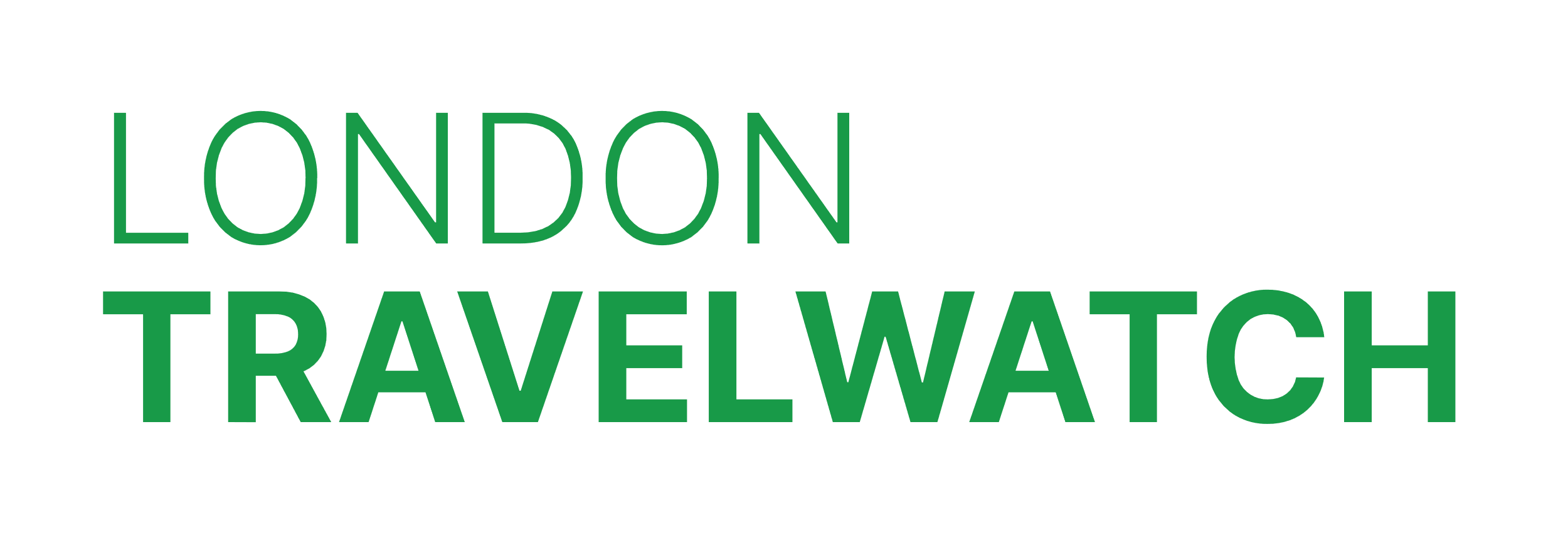 For the post of:    Casework Officer (Full-time, fixed term, 9 months)  Closing date:       Monday 28 March 2021 Interview date:     Week commencing 12th April 2021This form will be photocopied.  Please use black ink.          Applicants must complete this application form – CV’s will not be accepted.Personal InformationSurname (Block letters)                                            Title Forenames (In full)                                                    Home tel. number Address (including postcode)                                     tel. number                                                                                   Day contact number                                                                                     EmailCareer HistoryPlease give details of your previous employment starting with the most recent.  Please account for any gaps in your employment history (including unemployment).             ___________________________________________________________________Employer’s name, address             Dates                    Position held and brief and type of business                    From / To          description of responsibilities  ___________________________________________________________________Current / or most recent employment:Present salary: Notice required / reason for leaving: Previous:                                             Dates                        Position held and brief Please list in order                             From / To                     description of duties                                                       starting with the most recent.                       ___________________________________________________________________Education, Training and QualificationsPlease give details of educational qualifications you have obtained from school, college or university.  Short listed candidates will be expected to provide proof of qualifications obtained.Name of School, University,                   Examinations taken/to be taken College, or other institution                   and qualifications obtained ___________________________________________________________________Training and DevelopmentSpecial Qualifications / Membership of Professional OrganisationsHave you any special qualifications, work experience or skills (e.g. IT skills, membership of professional organisations, voluntary work, etc.).  Please give details below.General Experience and Additional InformationPlease tell us how you meet the requirements of the skills and competencies listed for this post (see page two of the Job Description).In support of your application, you may include such information as the experience and knowledge gained from your current and previous employment, voluntary work, leisure interests and any other activities you consider relevant to this post.Referees     We will take up the employment references from your current or most recent employer.  Please provide the employer’s name and address as well as the name and address of the person who is authorised to give the reference (not a work colleague).  Please also give the name and address of another person willing to act as a referee. This could be another employer or someone able to write a reference in support of your application.  You should not provide the names of friends or relatives.Reference one:                                                Reference two:Company name:                                              Company name:Address:                                                          Address:Referee’s name                                                 Referee’s nameJob title/relationship                                        Job title/relationshipTel. No:                                                              Tel. No:Email address:                                                  Email address:Eligibility to work in the Do you need a work permit to work in the ?       Yes              No AvailabilityInterviews will take place week commencing 12th April 2021RelationshipAre any employees of London TravelWatch known to you?      Yes            NoIf yes, please state the name of the employee(s) and your relationship.  Declaration I confirm that the information provided on this application form is true and correct and that the information may be used for registration purposes under the Data Protection Act 1998.  I understand that deliberately giving false or incomplete answers would disqualify me from consideration or, in the event of my appointment, make me liable to dismissal without notice.  If you are returning this form electronically and unsigned, you will be bound by the declaration when London TravelWatch receives the electronic application.Signature of applicant                                              Date Please return your completed application form together with the completed Recruitment Monitoring Questionnaire and Rehabilitation of Offenders Declaration (marked ‘Confidential’) to: Alice Lea, Corporate Support Assistant, London TravelWatch, Dexter House, , or email vacancies@londontravelwatch.org.uk . TravelWatch is the operating name of the  Transport Users Committee TravelWatch Guidance Note - Equal Opportunity MonitoringWe need to know details about you for monitoring purposes.  We want to ensure that disabled people and those from ethnic minority backgrounds are employed at all levels within the organisation.  The information you provide in this questionnaire will remain strictly confidential.Guidance note 1A disabled person is someone who has impairment, experiences externally imposed barriers or self-identifies as a disabled person.  Impairment is a physical or mental condition of lacking all or part of a limb or having a defective limb, organ or mechanism of the body.Guidance note 2A person has a disability under the Disability Discrimination Act (1995) if she or he has a physical or mental impairment, which has a substantial and long-term adverse effect on her or his ability to carry out normal day-to-day activities.  Long-term means has lasted or is expected to last, for 12 months.  Included in this definition are the following: Physical impairments (including asthma, diabetes, epilepsy etc)Sensory impairments such as hearing impairment or visual impairment (not corrected by glasses) Severe facial disfigurementProgressive conditions such as cancer, multiple sclerosis, muscular dystrophy or HIV infectionPeople who have had an impairment in the past but have since recovered (such as cancer, mental health issues)Guidance note 3Examples of reasonable adjustments are: making adjustments to the premises; allocation of work; being flexible about working hours; providing training; using modified equipment; making instructions and manuals more accessible; using a reader or interpreter; and appropriate supervision.However there are no cut and dried rules because everyone’s circumstances are different. Ultimately, if a complaint was made against an employer under the DDA, an employment tribunal would decide whether any adjustments being considered were reasonable or not.Guidance note 4Please give details on the recruitment monitoring form of any particular requirements you may have if you are d to attend the selection process.  If you require a reasonable adjustment, a member of staff from the Personnel Team will contact you to discuss the requirements you have indicated.If you have a disability and would prefer to submit your application form in an alternative format please contact Alice Lea on 020 3176 2999 or at vacancies@londontravelwatch.org.uk .  TravelWatch - Recruitment Monitoring Questionnaire (Confidential)Name:	                                                        If you answered yes, what arrangements, if any, would be needed if you are d for an interview? Please return the completed questionnaire with your application form.APPLICATION FORM TRAVELWATCHPlease give details of any relevant training (other than that identified above)Experience of transport consumer issues, complaints handling and what constitutes good customer service. Experience and knowledge of transport issues and developments together with passengers’ rights and responsibilities.  Effective listening skills to get the heart of the issue and an ability to communicate clearly and concisely, both orally and in writing, with a wide range of people from different backgrounds and levels. Influencing skills to create a persuasive case in discussions and negotiations with other organisations and individuals.Skilled at building and maintaining effective working relationships both inside and outside the organisation Ability to operate pro-actively and autonomously, prioritising workload and meeting objectives and deadlines.Ability to work in a participative and collaborative way with colleagues.Ability to cope well under pressure and maintain a professional approach in trying circumstances.Please complete this form to help us monitor the fairness of our recruitment procedures. Your answers will be treated in the strictest confidence and used only for statistical monitoring purposes. Age16-1920-2420-2425-2925-2925-2925-2930-3430-3435-3935-3940-4440-4440-4440-4445-4945-4950-5450-5450-5455-5955-5960-6460-6465+65+GenderGenderMaleMaleMaleMaleMaleMaleMaleFemaleFemaleFemaleFemaleEthnicity – please tick one box to describe your ethnic group Ethnicity – please tick one box to describe your ethnic group Ethnicity – please tick one box to describe your ethnic group Ethnicity – please tick one box to describe your ethnic group Ethnicity – please tick one box to describe your ethnic group Ethnicity – please tick one box to describe your ethnic group Ethnicity – please tick one box to describe your ethnic group Ethnicity – please tick one box to describe your ethnic group Ethnicity – please tick one box to describe your ethnic group Ethnicity – please tick one box to describe your ethnic group Ethnicity – please tick one box to describe your ethnic group Ethnicity – please tick one box to describe your ethnic group Ethnicity – please tick one box to describe your ethnic group Ethnicity – please tick one box to describe your ethnic group Ethnicity – please tick one box to describe your ethnic group Ethnicity – please tick one box to describe your ethnic group Ethnicity – please tick one box to describe your ethnic group Ethnicity – please tick one box to describe your ethnic group Ethnicity – please tick one box to describe your ethnic group Ethnicity – please tick one box to describe your ethnic group Ethnicity – please tick one box to describe your ethnic group Ethnicity – please tick one box to describe your ethnic group Ethnicity – please tick one box to describe your ethnic group Ethnicity – please tick one box to describe your ethnic group Ethnicity – please tick one box to describe your ethnic group Ethnicity – please tick one box to describe your ethnic group Asian / Asian BritishAsian / Asian BritishAsian / Asian BritishAsian / Asian BritishBangladeshi                             Bangladeshi                             Bangladeshi                             Bangladeshi                             Bangladeshi                             Bangladeshi                             Bangladeshi                             Bangladeshi                             Bangladeshi                                     Indian                                 Indian                                 Indian                                 Indian                                 Indian                                 Indian                                 Indian                                 Indian                                 Indian                                 Indian                                 Indian                         Pakistani  Pakistani  Pakistani  Pakistani  Pakistani  Pakistani  Pakistani  Pakistani  Pakistani          Any other Asian background        Any other Asian background        Any other Asian background        Any other Asian background        Any other Asian background        Any other Asian background        Any other Asian background        Any other Asian background        Any other Asian background        Any other Asian background        Any other Asian backgroundBlack / Black BritishBlack / Black BritishBlack / Black BritishBlack / Black BritishAfrican                                      African                                      African                                      African                                      African                                      African                                      African                                      African                                      African                                      Any other Black backgroundAny other Black backgroundAny other Black backgroundAny other Black backgroundAny other Black backgroundAny other Black backgroundAny other Black backgroundAny other Black backgroundAny other Black backgroundChineseChineseChineseChineseKurdishKurdishKurdishKurdishKurdishKurdishKurdishKurdishKurdishKurdishKurdishSikhSikhSikhSikhTurkishTurkishTurkishTurkishTurkishTurkishTurkishTurkishTurkishTurkishTurkishWhiteWhiteWhiteWhiteBritishBritishBritishBritishIrishIrish        Any other White background        Any other White background        Any other White background        Any other White background        Any other White background        Any other White background        Any other White background        Any other White background        Any other White background        Any other White background        Any other White backgroundDual heritageDual heritageDual heritage    (please specify)   ____________________________________________    (please specify)   ____________________________________________    (please specify)   ____________________________________________    (please specify)   ____________________________________________    (please specify)   ____________________________________________    (please specify)   ____________________________________________    (please specify)   ____________________________________________    (please specify)   ____________________________________________    (please specify)   ____________________________________________    (please specify)   ____________________________________________    (please specify)   ____________________________________________    (please specify)   ____________________________________________    (please specify)   ____________________________________________    (please specify)   ____________________________________________    (please specify)   ____________________________________________    (please specify)   ____________________________________________    (please specify)   ____________________________________________    (please specify)   ____________________________________________    (please specify)   ____________________________________________    (please specify)   ____________________________________________    (please specify)   ____________________________________________    (please specify)   ____________________________________________(Note “dual heritage” includes ethnic groups sometimes referred to as “mixed”)(Note “dual heritage” includes ethnic groups sometimes referred to as “mixed”)(Note “dual heritage” includes ethnic groups sometimes referred to as “mixed”)(Note “dual heritage” includes ethnic groups sometimes referred to as “mixed”)(Note “dual heritage” includes ethnic groups sometimes referred to as “mixed”)(Note “dual heritage” includes ethnic groups sometimes referred to as “mixed”)(Note “dual heritage” includes ethnic groups sometimes referred to as “mixed”)(Note “dual heritage” includes ethnic groups sometimes referred to as “mixed”)(Note “dual heritage” includes ethnic groups sometimes referred to as “mixed”)(Note “dual heritage” includes ethnic groups sometimes referred to as “mixed”)(Note “dual heritage” includes ethnic groups sometimes referred to as “mixed”)(Note “dual heritage” includes ethnic groups sometimes referred to as “mixed”)(Note “dual heritage” includes ethnic groups sometimes referred to as “mixed”)(Note “dual heritage” includes ethnic groups sometimes referred to as “mixed”)(Note “dual heritage” includes ethnic groups sometimes referred to as “mixed”)(Note “dual heritage” includes ethnic groups sometimes referred to as “mixed”)(Note “dual heritage” includes ethnic groups sometimes referred to as “mixed”)(Note “dual heritage” includes ethnic groups sometimes referred to as “mixed”)(Note “dual heritage” includes ethnic groups sometimes referred to as “mixed”)(Note “dual heritage” includes ethnic groups sometimes referred to as “mixed”)(Note “dual heritage” includes ethnic groups sometimes referred to as “mixed”)(Note “dual heritage” includes ethnic groups sometimes referred to as “mixed”)(Note “dual heritage” includes ethnic groups sometimes referred to as “mixed”)(Note “dual heritage” includes ethnic groups sometimes referred to as “mixed”)(Note “dual heritage” includes ethnic groups sometimes referred to as “mixed”)(Note “dual heritage” includes ethnic groups sometimes referred to as “mixed”)(Note “dual heritage” includes ethnic groups sometimes referred to as “mixed”)Any other ethnic groupAny other ethnic groupAny other ethnic group     (please specify)  ____________________________________________     (please specify)  ____________________________________________     (please specify)  ____________________________________________     (please specify)  ____________________________________________     (please specify)  ____________________________________________     (please specify)  ____________________________________________     (please specify)  ____________________________________________     (please specify)  ____________________________________________     (please specify)  ____________________________________________     (please specify)  ____________________________________________     (please specify)  ____________________________________________     (please specify)  ____________________________________________     (please specify)  ____________________________________________     (please specify)  ____________________________________________     (please specify)  ____________________________________________     (please specify)  ____________________________________________     (please specify)  ____________________________________________     (please specify)  ____________________________________________     (please specify)  ____________________________________________     (please specify)  ____________________________________________     (please specify)  ____________________________________________     (please specify)  ____________________________________________Faith / religionFaith / religionFaith / religionFaith / religionFaith / religionFaith / religionFaith / religionBuddhist                                           Buddhist                                           Buddhist                                           Buddhist                                           Buddhist                                           Buddhist                                           Buddhist                                           Buddhist                                                       Christian                             Christian                             Christian                             Christian                             Christian                             Christian                             Christian                             Christian                             Christian                 Hindu                       Hindu                       Hindu                       Hindu                       Hindu                       Hindu                       Hindu                       Hindu                                   Jewish                                                  Jewish                                                  Jewish                                                  Jewish                                                  Jewish                                                  Jewish                                                  Jewish                                                  Jewish                                                  Jewish                                      Muslim                              Muslim                              Muslim                              Muslim                              Muslim                              Muslim                              Muslim                              Muslim                                          Sikh                         Sikh                         Sikh                         Sikh                         Sikh                         Sikh                         Sikh                         Sikh                         Sikh             None                                         None                                         None                                         None                                         None                                         None                                         None                                         None                                                     Other (please specify)            Other (please specify)            Other (please specify)            Other (please specify)            Other (please specify)            Other (please specify)            Other (please specify)            Other (please specify)            Other (please specify)SexualitySexualitySexualitySexualitySexualitySexualitySexualityBisexual                                     Bisexual                                     Bisexual                                     Bisexual                                     Bisexual                                     Bisexual                                     Bisexual                                     Bisexual                                                 Heterosexual            Heterosexual            Heterosexual            Heterosexual            Heterosexual            Heterosexual            Heterosexual            Heterosexual            HeterosexualLesbian or gay manLesbian or gay manLesbian or gay manLesbian or gay manLesbian or gay manLesbian or gay manLesbian or gay manLesbian or gay man            Prefer not to answer            Prefer not to answer            Prefer not to answer            Prefer not to answer            Prefer not to answer            Prefer not to answer            Prefer not to answer            Prefer not to answer            Prefer not to answerDisabilityDisabilityDisabilityDisabilityDisabilityDisabilityDisabilityDo you consider yourself to have a disability?Do you consider yourself to have a disability?Do you consider yourself to have a disability?Do you consider yourself to have a disability?Do you consider yourself to have a disability?Do you consider yourself to have a disability?Do you consider yourself to have a disability?Do you consider yourself to have a disability?Do you consider yourself to have a disability?Do you consider yourself to have a disability?Do you consider yourself to have a disability?Do you consider yourself to have a disability?Do you consider yourself to have a disability?Do you consider yourself to have a disability?Do you consider yourself to have a disability?YesYes  No  NoDo you meet the Disability Discrimination Act definition of disability?Do you meet the Disability Discrimination Act definition of disability?Do you meet the Disability Discrimination Act definition of disability?Do you meet the Disability Discrimination Act definition of disability?Do you meet the Disability Discrimination Act definition of disability?Do you meet the Disability Discrimination Act definition of disability?Do you meet the Disability Discrimination Act definition of disability?Do you meet the Disability Discrimination Act definition of disability?Do you meet the Disability Discrimination Act definition of disability?Do you meet the Disability Discrimination Act definition of disability?Do you meet the Disability Discrimination Act definition of disability?Do you meet the Disability Discrimination Act definition of disability?Do you meet the Disability Discrimination Act definition of disability?Do you meet the Disability Discrimination Act definition of disability?Do you meet the Disability Discrimination Act definition of disability?Do you meet the Disability Discrimination Act definition of disability?Do you meet the Disability Discrimination Act definition of disability?Do you meet the Disability Discrimination Act definition of disability?Do you meet the Disability Discrimination Act definition of disability?YesYesYes  No  No